 國立嘉義大學生物機電學系專題演講活動花絮 國立嘉義大學生物機電學系專題演講活動花絮 國立嘉義大學生物機電學系專題演講活動花絮演講時地108年12月07日  工程館四樓視聽教室108年12月07日  工程館四樓視聽教室演講者邱永川教授  –Improvement on the deformation-energy absorption capacity for buckling of hollow-cylindrical rubber fender黃膺任教授  – 淺談深度學習在影像辨識的應用鮑其美教授  – 農機教學與機械化黃文祿教授  – 蓮子脫膜機洪昇利教授  – 淺談有限元邱永川教授  –Improvement on the deformation-energy absorption capacity for buckling of hollow-cylindrical rubber fender黃膺任教授  – 淺談深度學習在影像辨識的應用鮑其美教授  – 農機教學與機械化黃文祿教授  – 蓮子脫膜機洪昇利教授  – 淺談有限元活動花絮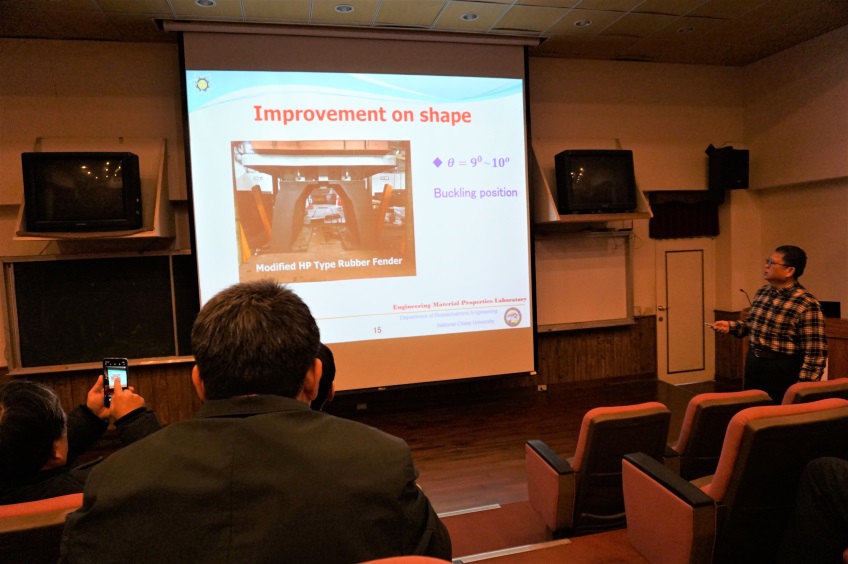 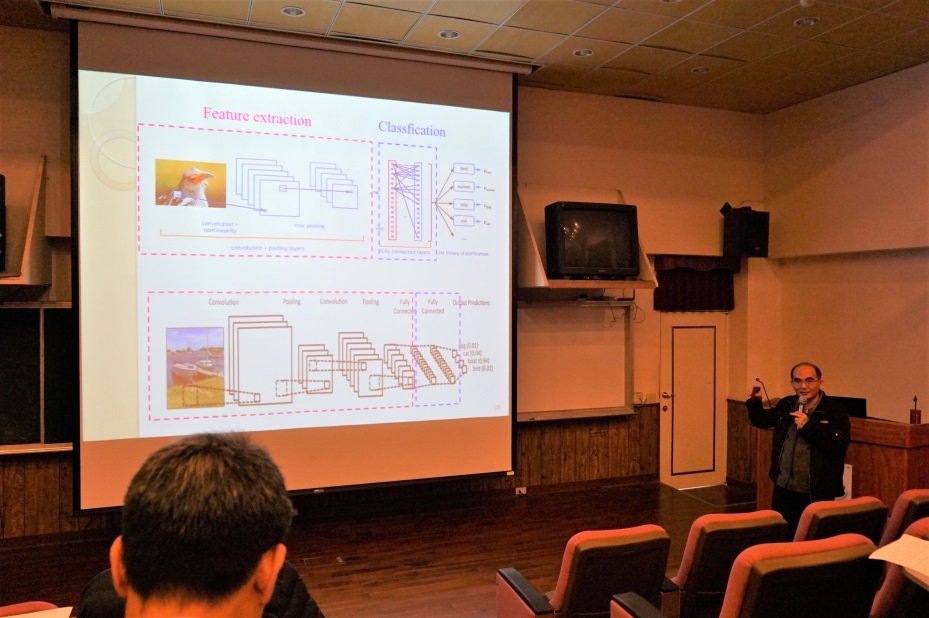 活動花絮邱永川教授解說畫面黃膺任教授解說畫面活動花絮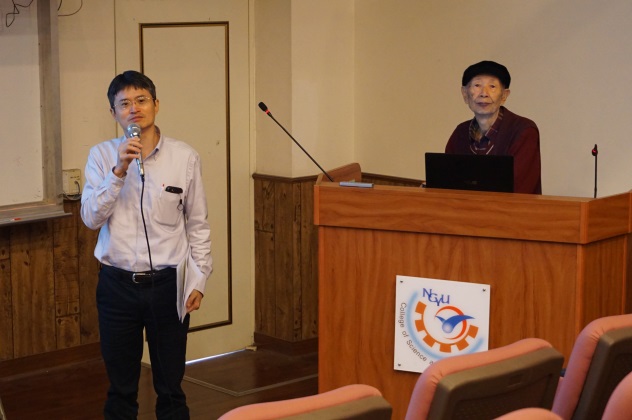 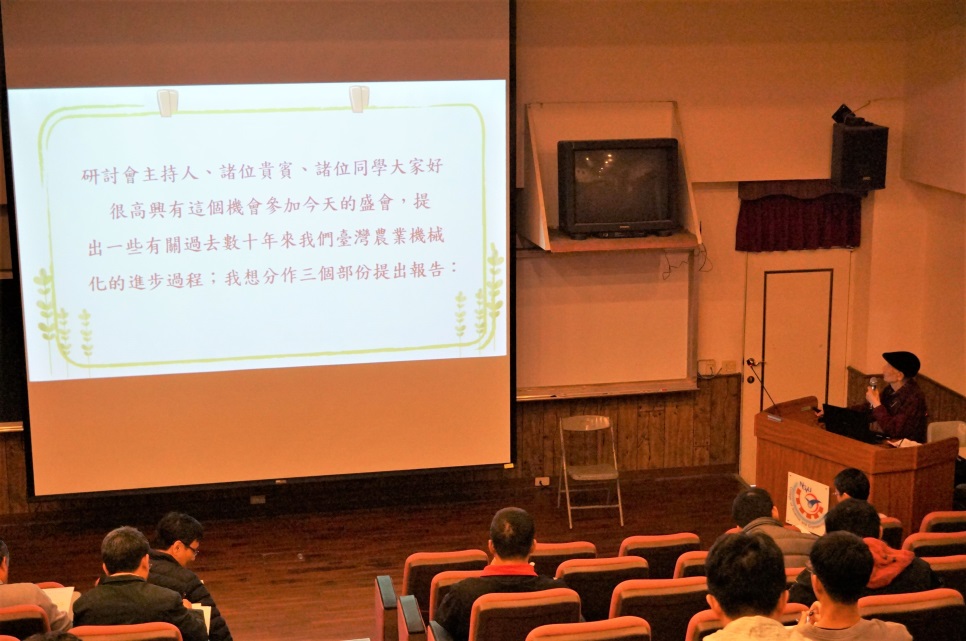 活動花絮鮑其美教授演講畫面鮑其美教授演講畫面活動花絮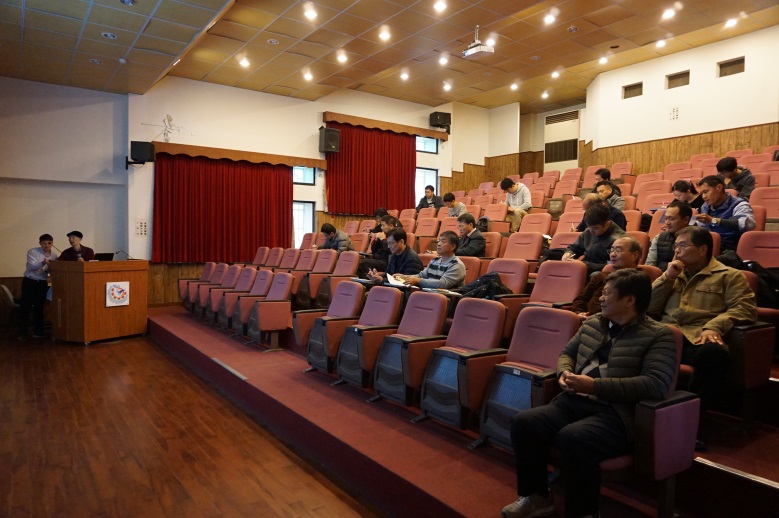 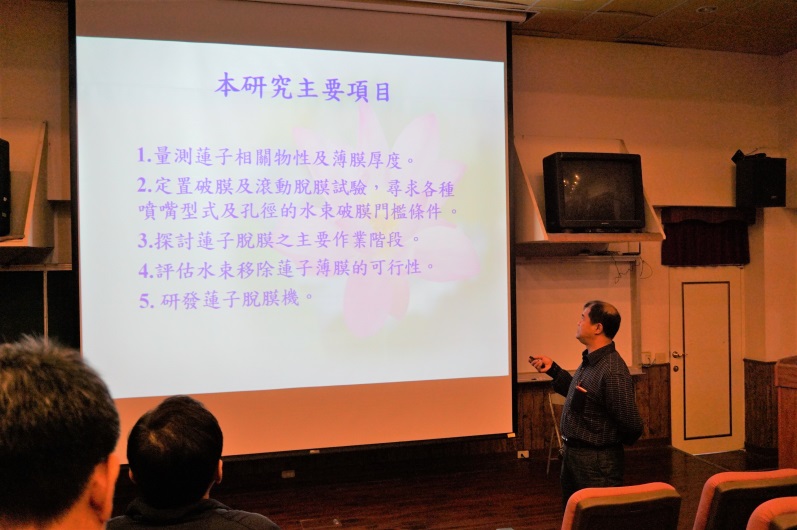 活動花絮同學聽講畫面黃文祿教授演講畫面活動花絮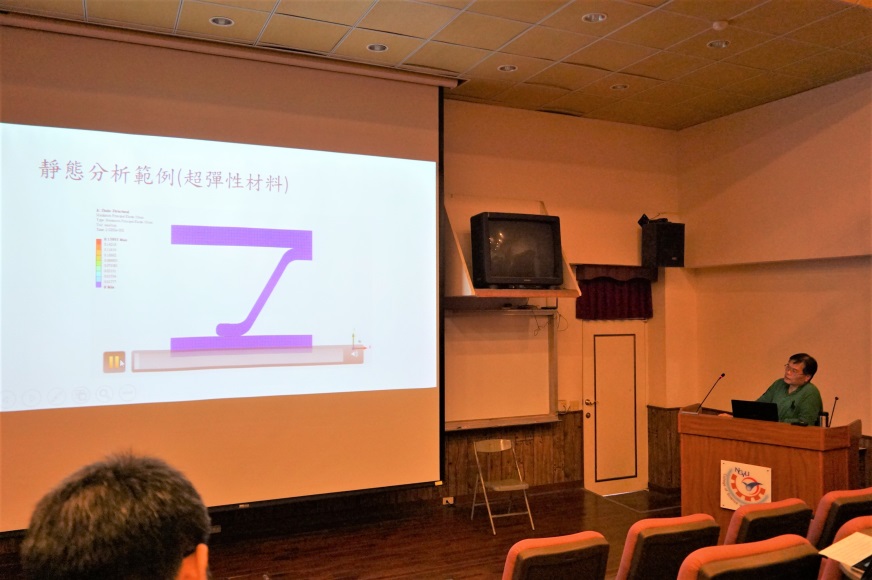 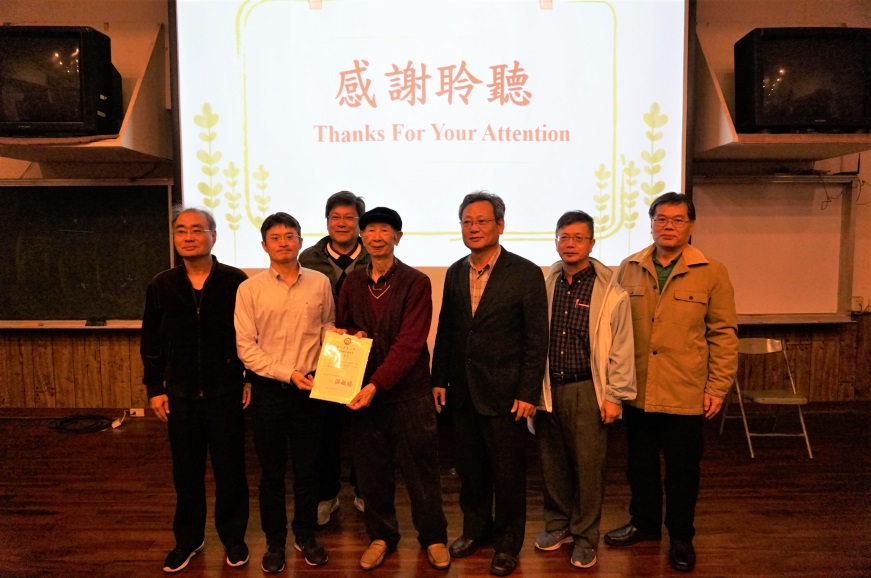 活動花絮洪昇利教授演講畫面系主任頒發感謝狀